Health Education Center, University of ToledoStadium Drive, OH 43606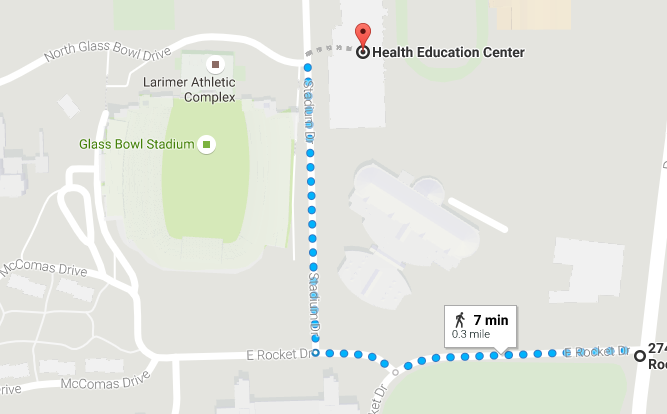 Directions from Douglas: Head west on East Rocket DriveTurn right to stay on East Rocket DriveTurn right onto Stadium Drive Left at the bottom of the hill into LOT 10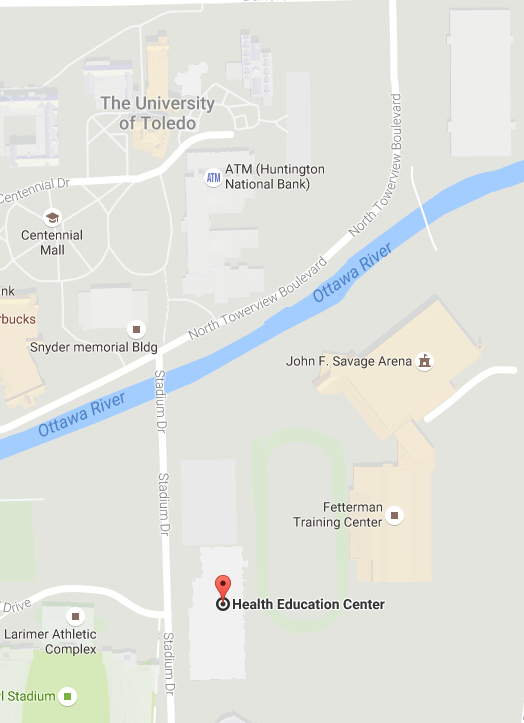 Directions from Bancroft: Head south on North Towerview BoulevardTurn left on Stadium DriveTurn Right into LOT 10 Drop Off ONLY: See directions on next pageSuggest for youngest children onlyThis area can get congested. 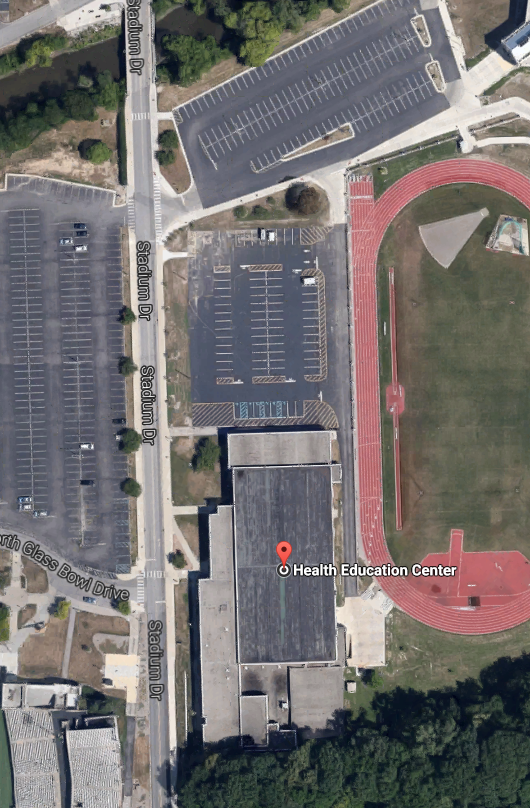 